Vereine in Heidelberg                          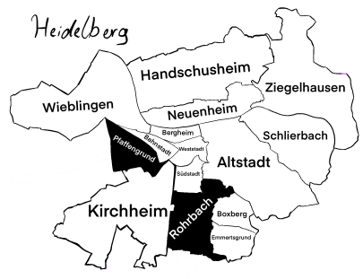 Ein Verein ist eine Gruppe von mehreren Menschen.Diese Menschen möchten etwas zusammen tun.In einem Verein kann man zum Beispiel neue Freunde finden, *Spenden sammeln, Sport oder Musik machen.Personen in einem Verein werden Mitglieder genannt. In Heidelberg gibt es ca. 2000 verschiedene Vereine.Es gibt *Karnevalsvereine, Musikvereine, Sportvereine und viele mehr. In dem Stadtteil Pfaffengrund gibt es zum Beispiel einen Musikverein. Dieser Verein heißt „Musikverein 1956 Heidelberg – Pfaffengrund“.Dort kann man verschiedene Musikinstrumente wie *Querflöte, *Klarinette oder *Trompete spielen. In dem Verein gibt es auch eine *Jugendkapelle. Ein Sportverein in Heidelberg heißt zum Beispiel TSG Rohrbach. In dem Verein kann man *Leichtathletik und *Kampfkunst machen, *Turnen oder *Klettern. Welche Vereine kennst du in Heidelberg? Bist du auch in einem Verein? Worterklärungendie Spende,die SpendenGeld oder Dinge schenkenZum Beispiel: Futter für Tiere im TierheimGeld oder Dinge schenkenZum Beispiel: Futter für Tiere im Tierheimder Karnevalsverein,die KarnevalsvereineKarnevals – Verein Karnevals – Verein der Karnevalsverein,die KarnevalsvereineAuch: Fasching, Fastnacht, …Eine Gruppe von Menschen, die Karneval plant.die Kampfkunst,die KampfkünsteIst eine Sportart, wie zum Beispiel Judo oder Karate.Ist eine Sportart, wie zum Beispiel Judo oder Karate.die Querflöte,die QuerflötenIst ein Musikinstrument. Um Töne zu hören, muss man reinpusten.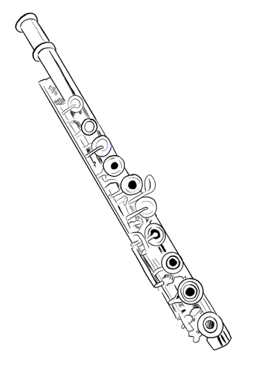 Ist ein Musikinstrument. Um Töne zu hören, muss man reinpusten.die Klarinette,die KlarinettenIst ein Musikinstrument. Um Töne zu hören, muss man reinpusten.Das Instrument sieht so aus: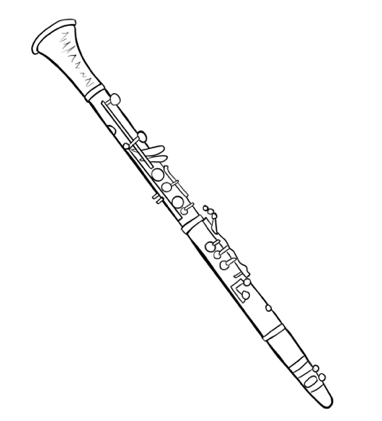 Ist ein Musikinstrument. Um Töne zu hören, muss man reinpusten.Das Instrument sieht so aus:die Trompete,die TrompetenIst ein Musikinstrument. Um Töne zu hören, muss man reinpusten.Das Instrument sieht so aus: 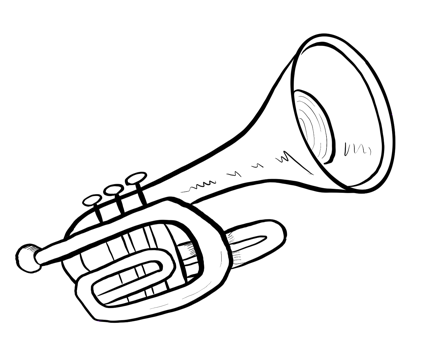 Ist ein Musikinstrument. Um Töne zu hören, muss man reinpusten.Das Instrument sieht so aus: die Jugendkapelle,die JugendkapellenKinder und Jugendliche machen gemeinsam Musik.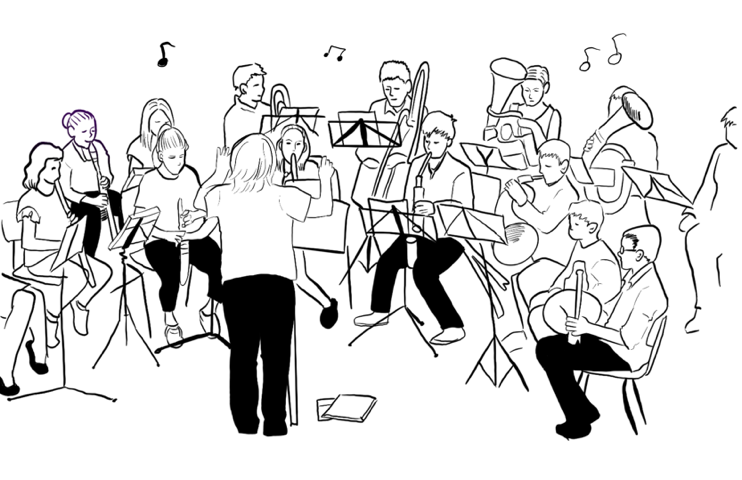 Kinder und Jugendliche machen gemeinsam Musik.